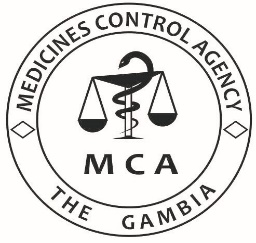 MEDICINES CONTROL AGENCYKairaba Avenue, K.S.M.D. Pipeline, The Gambia. Telephone: (+220)4380632, www.mca.gmEXPORT PERMIT FOR MEDICINES AND RELATED PRODUCTS* Brand and generic name, strength & dosage form, where applicableCONDITIONS OF PERMITProducts to be exported shall be inspected by officials of the Agency at the point of loading at the warehouse and/or port of exit. Two (2) copies of the permit together with two (2) copies of the Supplier’s Invoice and packing list (sea and air transport)Permits issued for export of products shall be valid for only one transaction. Where goods are to be sent as different consignments, a new export permit shall be obtained from the Agency for each consignment.Name of ExporterLicence number: 	Name of ExporterLicence number: 	Name of Recipient Postal and Premises Physical AddressTel/: 	Email: 	Postal and Premises Physical AddressTel/: 	Email: 	Postal and Premises Physical AddressTel: 	Email: 	Source of Supply/ConsignmentCountry to be Shipped:Expected Date of Shipment:Port of Exit:Total ValuePurpose of ExportName* and description of productMCA Product Registration NumberName and address of ManufacturerCountry of Origin:Batch number:Expiry Date:Unit of issueTotalQuantityName of Supervising Pharmacist or Senior Health OfficialName of Supervising Pharmacist or Senior Health OfficialProfessional Registration NumberSignatureOFFICIAL STAMPDateOFFICIAL STAMPName of business owner or duly authorised personName of business owner or duly authorised personOFFICIAL STAMPSignatureOFFICIAL STAMPDateOFFICIAL STAMPFOR OFFICIAL USE ONLYFOR OFFICIAL USE ONLYFOR OFFICIAL USE ONLYVetted by (Name)Signature and DateDesignationAPPROVED BYSignature and DateOFFICIAL STAMPExecutive Director